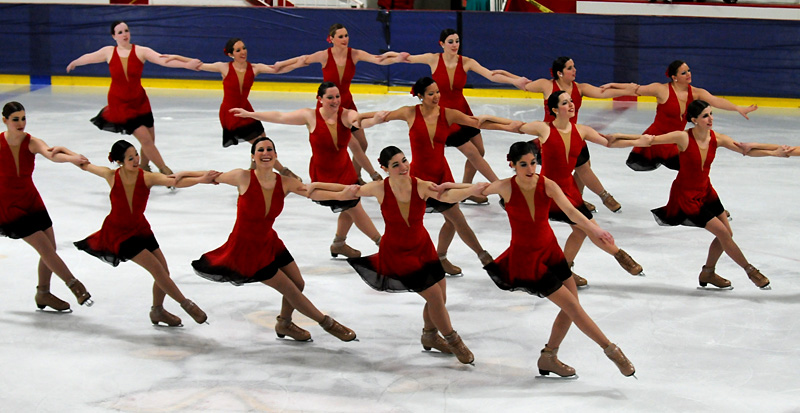 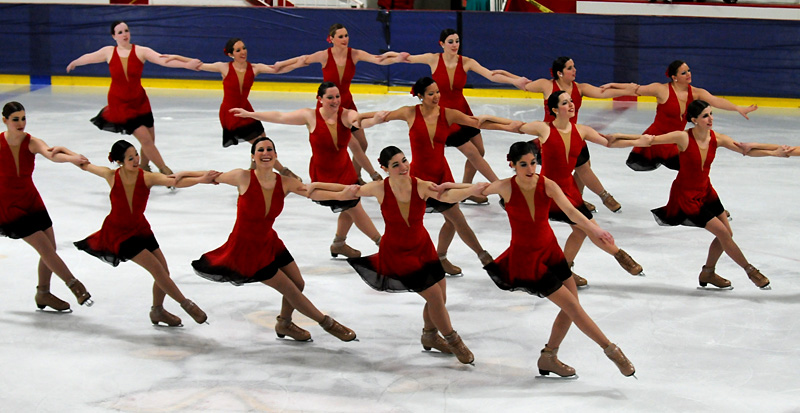 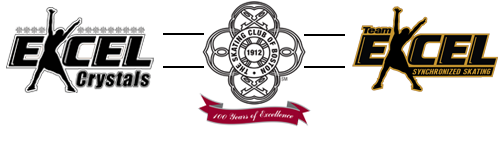 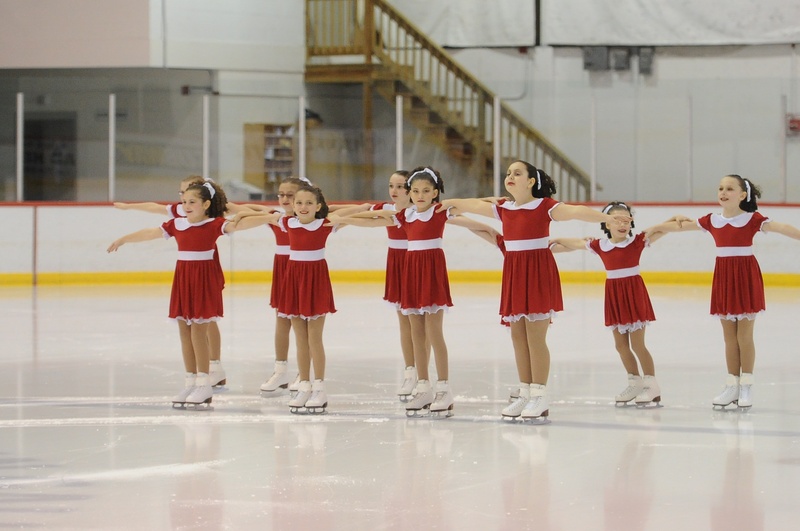 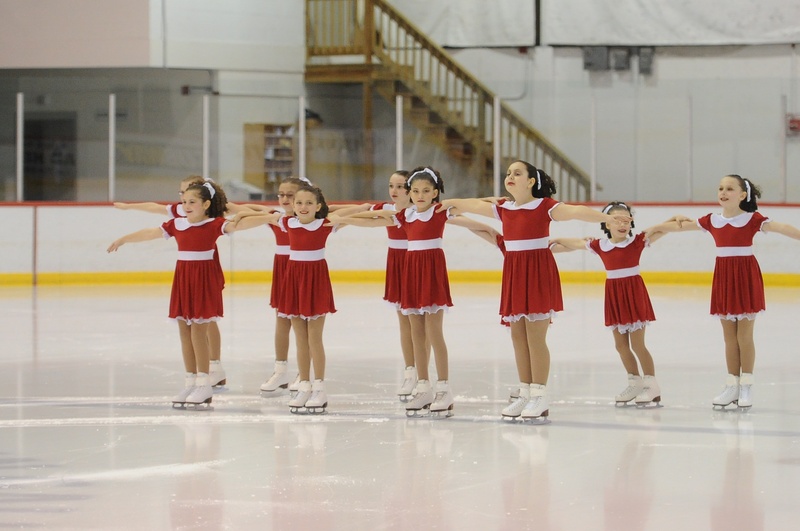 The Next Steps program is designed in conjunction with the ongoing expansion of Team Excel. Our mission is to build strong, high quality, competitive teams that promote good sportsmanship while encouraging  growth and confidencein our skaters through a team experience.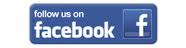 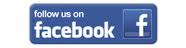 February 15, 2012-Location-N.E. Sports Center-Marlborough5:15- check-in-warm up6—7 -on ice skills class6-7 -informational parent meetingFebruary 25, 2012-Location-The Skating Club of Boston-Boston5:00 -check-in-warm up5:30-6:30-on ice skills class5:30-6:30 -informational parent meetingMarch 11, 2012-Location-Foxboro Sports Center-Foxboro5:15  check-in-warm up 6 --7- on ice skills class6-7  informational parent meeting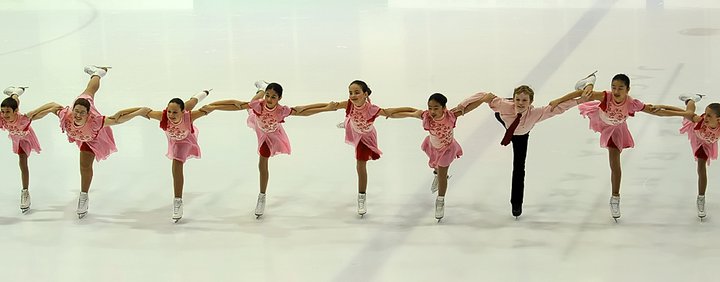 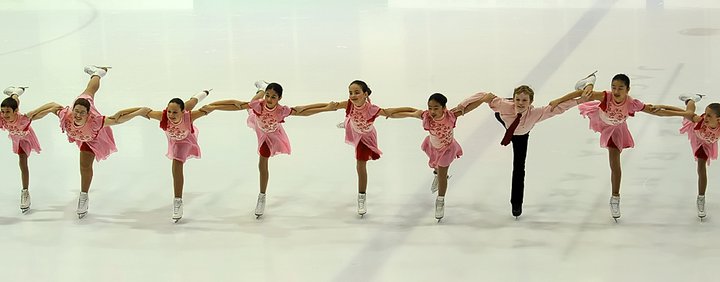 